Activity 5.2.2a Proof of the Perpendicular Bisector TheoremThe Perpendicular Bisector Theorems says that the locus of points that are equidistant from the endpoints of a segment is the perpendicular bisector of the segment.To prove this theorem we need to prove two things:If a point lies on the perpendicular bisector of a line segment, then it is equidistant from the endpoints of the segment, andIf a point is equidistant from the endpoints of a segment, then it lies on the perpendicular bisector of the segment.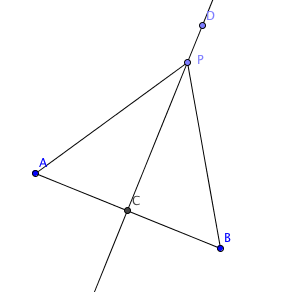 Prove part (1):Given: is the perpendicular bisector of 
	P lies on Prove:  PA = PB 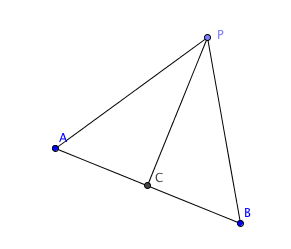 Prove part (2)Given:  PA = PB
	 C is the midpoint of Prove:    